«в регистр»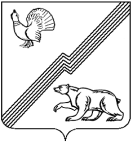 АДМИНИСТРАЦИЯ ГОРОДА ЮГОРСКАХанты-Мансийского автономного округа – Югры ПОСТАНОВЛ Е Н И Е от ___________ 201   года 								           	№ ______Об утверждении долгосрочной целевой программы  «Формирование доступной среды жизнедеятельности для инвалидов и маломобильных групп населения в городе Югорске на 2011 — 2015 годы»В соответствии со статьей 15 Федерального закона от 24.11.1995 № 181-ФЗ «О социальной защите инвалидов  в Российской Федерации», в целях обеспечения для инвалидов и других маломобильных групп населения доступной и комфортной среды жизнедеятельности в городе Югорске, обеспечения  равных с другими гражданами условий для участия в жизни общества, возможностей для реализации гражданских, экономических, политических и других прав, предусмотренных Конституцией Российской Федерации, руководствуясь постановлением администрации города Югорска от 22 июля 2010 года № 1328 «О долгосрочных и ведомственных целевых программах»:            1. Утвердить долгосрочную целевую программу «Формирование доступной среды жизнедеятельности для инвалидов и маломобильных групп населения в городе Югорске на 2011 — 2015 годы» (далее – Программа) (приложение).2.. Опубликовать настоящее постановление в газете «Югорский вестник» и разместить на официальном сайте администрации города Югорска.4. Настоящее постановление вступает в силу после его официального опубликования в газете «Югорский вестник». 5. Контроль за выполнением постановления оставляю за собой.Глава администрациигорода Югорска								                      М. И. Бодакисполнитель:отдел по здравоохранениюСогласовано:Зам. главы администрации  города                                                   __________Т. И. Долгодворова Департамент финансов                                                                       ____________ Л. И. ГоршковаУправление экономической политики                                               ____________ И. В. ГрудцынаЮридическое управление                                                                      ____________А. В. Бородкин     Зам. главы администрации города                                                           ____________В.А. Княжева   Проект нормативного правового акта коррупционных факторов не содержит Начальник отдела по здравоохранению и соц. вопросам           ____________В.В. Иванов «____»_____2011Приложение к постановлению администрации города Югорска                                                                                                          от __________201__ года № ____ПАСПОРТдолгосрочной целевой программы «Формирование доступной среды жизнедеятельности для инвалидов и маломобильных групп населения в городе Югорске на 2011 — 2015 годы»1. Характеристика проблемы, обоснование  необходимости ее решения программными методами В связи с присоединением России к Конвенции по правам инвалидов от 13.01.2006 определены  фундаментальные изменения государственной политики, основанные на внедрении в отечественную практику нового определения понятия «инвалид» и переходе от сложившейся системы социальной защиты инвалидов к политике устранения барьеров и препятствий, мешающих их полному и эффективному участию в жизни общества наравне с другими людьми. Кроме того, определены стратегические цели по созданию к 2020 году в России комфортных условий проживания для людей с различными личностными и физическими особенностями. В рамках данной стратегии принцип «равных возможностей» заложен и в долгосрочную целевую программу «Формирование доступной среды жизнедеятельности для инвалидов и маломобильных групп населения в городе Югорске на 2011 — 2015 годы» (далее – Программа),  что позволит в определенной мере изменить сложившуюся социальную, инженерную и транспортную инфраструктуру для самостоятельного доступа к ней инвалидов и других маломобильных групп населения, создать условия для интеграции инвалидов в общество. Реабилитация инвалидов должна включать мероприятия, призванные сократить последствия возникшей непригодности и позволить инвалиду полностью интегрироваться в общество. Следует отметить, что многие инвалиды испытывают затруднения в передвижении вне дома, так как в городе Югорске существующие объекты социальной инфраструктуры, а также жилищного фонда в большинстве случаев не приспособлены для доступа инвалидов.Кроме того, инвалиды зачастую испытывают дефицит общения, их образ жизни во многом определяется тем, как они проводят свободное время, какие возможности создает для этого общество. Активно занимаясь социокультурной и спортивной деятельностью, инвалиды делают свою жизнь более полноценной. В этом смысле полезно и важно привлекать людей с ограниченными возможностями к участию в спортивных и культурно-массовых мероприятиях. Это позволит достичь позитивных изменений в образе и качестве жизни инвалидов. Крайне важным также является создание условий для формирования безбарьерной среды обитания инвалидов.По состоянию на 01.10.2011 в Управлении социальной защиты населения по городу Югорску и Советскому району  зарегистрировано  1 086 человек с ограниченными физическими возможностями, проживающих в городе Югорске, в том числе: - инвалиды 1 группы   – 202  человека;- инвалиды 2 группы  – 395  человек;- инвалиды 3 группы  – 380 человек;- дети – инвалиды – 109  человек.Инвалиды с психическими нарушениями  из общего числа инвалидов  составляют 165 человек.Из числа  инвалидов, проживающих на территории города Югорска,  инвалидов первой и второй группы:-  с нарушением опорно-двигательного аппарата – 64 человека, в том числе инвалидами колясочниками являются - 25  человек, в том числе  детей – 3 чел.; - инвалидами по зрению являются 25 человек, в том числе дети-инвалиды – 8 человек; - инвалидами по слуху и речи – 12 человек, в том числе дети-инвалиды – 6 человек.  Таким образом, численность инвалидов по состоянию на текущую дату составляет 3,2 % от общего числа проживающих граждан на территории города Югорска, то есть каждый тридцатый житель в городе  с ограниченными физическими возможностями здоровья.  Зачастую проблемы этих людей не в самом заболевании, а в различных барьерах окружающей среды (архитектурных и коммуникативных), которые значительно ограничивают их жизнедеятельность. При этом проблемы безбарьерной городской среды актуальны не только для инвалидов, а также и для беременных женщин, детей и лиц пожилого возраста, то есть  маломобильных групп населения.Социальная политика города Югорска  в отношении инвалидов направлена на реализацию государственной политики  в отношении  этих граждан, вытекающей из федеральных законодательных актов,  законов Ханты-Мансийского автономного округа -Югры, а также на решение задач в этой сфере с учетом социально- экономического развития  города Югорска.Необходимость комплексного решения проблем, связанных с реабилитацией инвалидов, программно-целевым методом обусловлена рядом объективных причин, в том числе:- масштабностью, сложностью и многообразием проблем реабилитации инвалидов и интеграции их в общество, что предполагает разработку и осуществление комплекса программных мероприятий, взаимоувязанных по конкретным целям, ресурсам, срокам реализации и исполнителям;- необходимостью выполнения в рамках единой программы мероприятий, требующих длительных сроков реализации;- потребностью в координации усилий органов местного самоуправления, учреждений и организаций, в том числе общественных объединений инвалидов.В связи с этим данная программа направлена на решение поставленных задач в долгосрочном периоде. 2. Основные цели и задачи Программы, целевые показатели, показатели социальной  и экономической эффективностиОсновной целью Программы  является создание для инвалидов и других маломобильных групп населения города Югорска доступной и комфортной среды жизнедеятельности.Для достижения поставленной цели необходимо выполнить следующие задачи:Задача 1. Оценка состояния и пригодности существующей в городе Югорске среды жизнедеятельности для инвалидов и маломобильных групп населения. 	Задача 2. Обеспечение доступа инвалидов и маломобильных групп населения к информации и образовательным услугам. 	Задача 3. Обеспечение беспрепятственного доступа инвалидов и маломобильных групп к объектам социальной инфраструктуры.   Задача 4. Содействие интеграции инвалидов и маломобильных групп населения в обществе.  Задача 5. Организация транспортного обслуживания инвалидов и маломобильных групп населенияОценка эффективности реализации Программы производится путем сравнения текущих показателей с их целевыми значениями.При этом результативность программного мероприятия оценивается исходя из соответствия его ожидаемых результатов поставленной цели, степени приближения к этой цели.Система показателей, характеризующих результаты реализации Программы, предоставлены в приложении 1 к Программе.3. Перечень мероприятий ПрограммыДля достижения поставленных целей и решения задач по повышению уровня доступности среды жизнедеятельности для инвалидов и маломобильных групп населения в городе Югорске в соответствии с законодательством Российской Федерации, предусматривается реализация комплекса мероприятий Программы согласно приложению 2 к  Программе.4. Обоснование ресурсного обеспечения ПрограммыРеализация Программы осуществляется за счет средств бюджета города Югорска, средств учреждений, внебюджетных источников. Общий объем финансирования по программе составляет 7 865,0  тысяч рублей, в том числе по годам:в 2011 году -  1850,0  тысяч рублей, в том числе бюджет города Югорска – 1000,0 тыс. рублей;в 2012 году - 1035,0  тысяч рублей, в том числе бюджет города Югорска – 1000,0 тыс. рублей;в 2013 году -  1000,0 тысяч рублей, в том числе бюджет города Югорска – 1000,0 тыс. рублей;в 2014 году -   2000,0 тысяч рублей, в том числе бюджет города Югорска – 2000,0 тыс. рублей;в 2015 году -    2000,0 тысяч рублей, в том числе бюджет города Югорска – 2000,0 тыс. рублей.Предварительный расчет финансирования мероприятий произведен на основании имеющихся  локальных сметных расчетов и сложившейся стоимости услуг на территории города Югорска.Ежегодный объем финансирования программных мероприятий на очередной финансовый год уточняется в процессе подготовки проекта бюджета с учетом подготовленной  документации. 5. Механизм реализации целевой ПрограммыМеханизм реализации Программы включает:-разработку и принятие нормативных правовых актов органов местного самоуправления, необходимых для выполнения Программы;-ежегодную корректировку перечня программных мероприятий на очередной финансовый год и плановый период с уточнением затрат по программным мероприятиям в соответствии с мониторингом фактически достигнутых и целевых показателей реализации Программы;-обеспечение управления Программой, эффективное использование средств, выделенных на реализацию Программы;-предоставление отчета о выполнении Программы в управление экономической политики администрации города Югорска;-информирование общественности о ходе и результатах реализации Программы.Реализация Программы осуществляется на основе муниципальных контрактов на приобретение товаров (оказание услуг, выполнение работ) для муниципальных нужд, заключаемых муниципальных заказчиками с исполнителями в установленном законодательством Российской Федерации порядке. 	Координатором Программы является отдел по здравоохранению и социальным вопросам администрации города Югорска при взаимодействии с Межведомственной комиссией по обеспечению взаимодействия и координации деятельности в сфере реабилитации инвалидов (далее – Комиссия).	Координатор Программы осуществляет управление и контроль за реализацией Программы, координацию деятельности исполнителей программы, осуществляет мониторинг и оценку результативности мероприятий, обеспечивает при необходимости их корректировку.	При текущем управлении координатором Программы выносятся на рассмотрение Комиссии следующие вопросы:	- анализ эффективности выполнения программных мероприятий;	- корректировку мероприятий Программы по источникам и объемам финансирования, по перечню предлагаемых к реализации задач при принятии бюджета города Югорска;	- мониторинг выполнения показателей Программы, сбор оперативной отчетной информации, подготовка и предоставление в установленном порядке отчетов о ходе реализации Программы.	Координатор выполняет свои функции во взаимодействии с заинтересованными органами местного самоуправления и исполнителями программы.	Исполнители несут ответственность за реализацию и конечные результаты Программы, рациональное использование выделяемых на ее выполнение средств, вырабатывают предложения по уточнению сроков реализации мероприятий Программы и объемов их финансирования.	Исполнителями Программы ежеквартально в срок до 10 числа месяца, следующего за отчетным, предоставляется информация в отдел по здравоохранению и социальным вопросам администрации города Югорска о реализации программных мероприятий.	Для обеспечения анализа эффективности мероприятий Программы, контроля за ходом ее реализации отделом по здравоохранению и социальным вопросам администрации города Югорска в порядке, установленном администрацией города Югорска, предоставляется отчет о ходе реализации Программы.Оценка эффективности реализации данной Программы будет проводиться по итогам года путем сопоставления непосредственного результата деятельности с плановым показателем деятельности. По результатам данного анализа возможно внесение изменений в целевые показатели на будущий период деятельности.Приложение 1 к ПрограммеСистема показателей, характеризующих результаты реализации ПрограммыНаименование долгосрочной целевой программыДата принятия решения о разработке долгосрочной целевой программы «Формирование доступной среды жизнедеятельности для инвалидов и маломобильных групп населения в городе Югорске на 2011 — 2015 годы» (далее – Программа) Распоряжение администрации города Югорска от 07.09.2011 № 658 «О разработке долгосрочной программы «Формирование доступной среды жизнедеятельности для инвалидов и маломобильных групп населения в городе Югорске на 2011 — 2015 годы»Дата утверждения долгосрочной целевой программыЗаказчик (инициатор) долгосрочной целевой программы Администрация города ЮгорскаРазработчик долгосрочной целевой программы Отдел по здравоохранению и социальным вопросам администрации города ЮгорскаКоординатор долгосрочной целевой программы Отдел по здравоохранению и социальным вопросам администрации города ЮгорскаЦели и задачи долгосрочной целевой программы Цель — создание для инвалидов и других маломобильных групп населения города Югорска доступной и комфортной среды жизнедеятельностиЗадача 1. Оценка состояния и пригодности существующей в городе Югорске среды жизнедеятельности для инвалидов и маломобильных групп населения.Задача 2. Обеспечение доступа инвалидов и маломобильных групп населения к информации и образовательным  услугамЗадача 3. Обеспечение беспрепятственного доступа инвалидов и маломобильных групп к объектам социальной инфраструктуры.Задача 4. Содействие интеграции инвалидов и маломобильных групп населения в обществе.Задача 5. Организация транспортного обслуживания инвалидов и маломобильных групп населения.Ожидаемые непосредственные результаты реализации долгосрочной целевой программы- увеличение количества объектов социальной инфраструктуры, доступных для инвалидов и других маломобильных групп населения, из числа приоритетных до 20 единиц;- увеличение количества трудоустроенных инвалидов из числа состоящих на учете в центре занятости населения, на 42%;- увеличение доли детей-инвалидов, обучающихся в общеобразовательных учреждениях, в общей численности детей инвалидов на 29%;- увеличение доли детей-инвалидов, получающих дистанционное обучение, в общей численности детей инвалидов до 15%;- увеличение количества проведенных спортивно-массовых мероприятий с участием инвалидов в 2,4 разаСроки реализации долгосрочной целевой программы 2011-2015 годы Объемы и источники финансирования долгосрочной целевой программыОбъем финансирования Программы на весь срок реализации составляет 7 865,0 тыс. рублей, в том числе  за счет средств бюджета города Югорска 7000,0 тыс. рублей, в том числе:                                                            в 2011 году -  1850,0  тысяч рублей, в том числе бюджет города Югорска – 1000,0 тыс. рублей;в 2012 году - 1015,0  тысяч рублей, в том числе бюджет города Югорска – 1000,0 тыс. рублей;в 2013 году -  1000,0 тысяч рублей, в том числе бюджет города Югорска – 1000,0 тыс. рублей;в 2014 году -   2000,0 тысяч рублей, в том числе бюджет города Югорска – 2000,0 тыс. рублей;в 2015 году -    2000,0 тысяч рублей, в том числе бюджет города Югорска – 2000,0 тыс. рублей.Ожидаемые конечные результаты реализации долгосрочной целевой программы - увеличение доли доступных для инвалидов и других маломобильных групп населения приоритетных объектов социальной инфраструктуры в общем количестве приоритетных объектов до 52,8 %; - увеличение доли общеобразовательных учреждений, в которых создана универсальная безбарьерная среда, позволяющая обеспечить совместное обучение инвалидов и лиц, не имеющих нарушений развития, в общем количестве общеобразовательных учреждений до 14,3%;- увеличение доли инвалидов, имеющих доступ к информационным услугам  на 24%;- увеличение доли лиц с ограниченными возможностями здоровья и инвалидов, систематически занимающихся физической культурой и спортом, в общей численности этой категории населения на 78%;- увеличение доли детей инвалидов, получающих услуги общего образования, в общей численности детей инвалидов на 29%.№Наименование показателей результатовБазовый показатель на начало реализации программыЗначение  показателя по годамЗначение  показателя по годамЗначение  показателя по годамЗначение  показателя по годамЗначение  показателя по годамЦелевое значение показателя на момент окончания действия программы№Наименование показателей результатовБазовый показатель на начало реализации программы2011 год2012 год2013 год 2014 год2015 годЦелевое значение показателя на момент окончания действия программыПоказатели непосредственных результатовПоказатели непосредственных результатовПоказатели непосредственных результатовПоказатели непосредственных результатовПоказатели непосредственных результатовПоказатели непосредственных результатовПоказатели непосредственных результатовПоказатели непосредственных результатовПоказатели непосредственных результатов1Количество объектов социальной инфраструктуры, доступных для инвалидов и других маломобильных групп населения, из числа приоритетных, ед.039121620202Количество трудоустроенных инвалидов из числа состоящих на учете в центре занятости населения, чел.242628303234 343Доля детей-инвалидов, обучающихся в общеобразовательных учреждениях, в общей численности детей инвалидов,%31 3135 37 39 40 404Доля детей-инвалидов, получающих дистанционное обучение, в общей численности детей инвалидов,%01011 13 14 15 155Количество проведенных спортивно-массовых мероприятий с участием инвалидов, ед.10121519212424Показатели конечных результатовПоказатели конечных результатовПоказатели конечных результатовПоказатели конечных результатовПоказатели конечных результатовПоказатели конечных результатовПоказатели конечных результатовПоказатели конечных результатовПоказатели конечных результатов1Доля доступных для инвалидов и других маломобильных групп населения приоритетных объектов социальной инфраструктуры в общем количестве приоритетных объектов, %43,745,046,748,551,152,852,82Доля общеобразовательных учреждений, в которых создана универсальная безбарьерная среда, позволяющая обеспечить совместное обучение инвалидов и лиц, не имеющих нарушений развития, в общем количестве общеобразовательных учреждений, %000014,3 14,3 14,33Доля инвалидов, имеющих доступ к информационным услугам, %7,68,08,38,79,09,49,44Доля лиц с ограниченными возможностями здоровья и инвалидов, систематически занимающихся физической культурой и спортом, в общей численности этой категории населения, %10,311,012,013,816,518,418,4Доля детей инвалидов, получающих услуги общего образования, в общей численности детей инвалидов, %31,031,035,037,039,040,040,0